to DVGW CERT GmbH, Bonn, for certification or surveillance and/or modification of certification or surveillance of pressure equipment in accordance with the EC Pressure Equipment Directive (2014/68/EU)1) Only one applicant, one certificate holder and one invoicee may be specified2) List further distributors, production plants or models on a separate sheet3) Indicate the number(s) of the above listed distributor(s) of this model1.1	Category I1.2	Category II1.3	Category III1.4	Category IV2.	Information regarding surveillance procedures (Module C2, D, D1, E, E1, F, H, H1)3.	Modification of certifications or surveillance procedures (Module A2, C2, D, D1, E, E1, F, H, H1)Technical specifications:Please enclose in the Application a data sheet/excerpt from the prospectus/product description.From those the following should be evident:E.g. nominal sizes, pressure levels, materials, power and area of application.Further remarks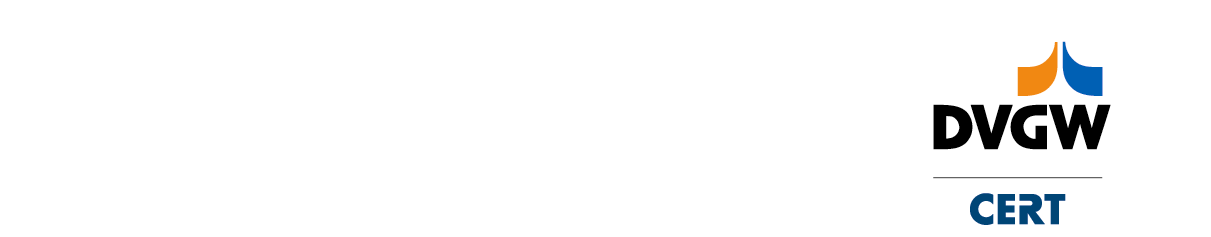 Application (Pressure Equipments, CE)DVGW file number:Application (Pressure Equipments, CE)DVGW file number:(only for use by the DVGW CERT GmbH)Company, address (please tick as appropriate):Company, address (please tick as appropriate):Company, address (please tick as appropriate):Company, address (please tick as appropriate):Company, address (please tick as appropriate):Company, address (please tick as appropriate):Company, address (please tick as appropriate):Company, address (please tick as appropriate):Company, address (please tick as appropriate):AAZZRVFB1)2)3)4)(See General Information on Certification Procedures on Page 4)(See General Information on Certification Procedures on Page 4)(See General Information on Certification Procedures on Page 4)(See General Information on Certification Procedures on Page 4)(See General Information on Certification Procedures on Page 4)(See General Information on Certification Procedures on Page 4)(See General Information on Certification Procedures on Page 4)(See General Information on Certification Procedures on Page 4)A -  Applicant1)A -  Applicant1)A -  Applicant1)Z -  Certificate holder1) (manufacturer)Z -  Certificate holder1) (manufacturer)Z -  Certificate holder1) (manufacturer)R -  Invoicee1)R -  Invoicee1)R -  Invoicee1)R -  Invoicee1)R -  Invoicee1)R -  Invoicee1)R -  Invoicee1)R -  Invoicee1)R -  Invoicee1)R -  Invoicee1)V -  Distributor2) (if required by the certificate)V -  Distributor2) (if required by the certificate)V -  Distributor2) (if required by the certificate)V -  Distributor2) (if required by the certificate)V -  Distributor2) (if required by the certificate)V -  Distributor2) (if required by the certificate)F -  Production plant2)F -  Production plant2)F -  Production plant2)F -  Production plant2)F -  Production plant2)B -  Authorised agentB -  Authorised agentB -  Authorised agentB -  Authorised agentB -  Authorised agentApplicant/Contact person:Applicant/Contact person:Applicant/Contact person:Applicant/Contact person:Applicant/Contact person:Applicant/Contact person:Applicant/Contact person:Applicant/Contact person:Applicant/Contact person:Applicant/Contact person:Applicant/Contact person:Applicant/Contact person:Applicant/Contact person:Applicant/Contact person:Applicant/Contact person:Applicant/Contact person:Applicant/Contact person:Name:Name:Tel.:Tel.:Fax:Fax:E-mail:E-mail:....@........@........@........@........@........@........@........@........@........@........@........@........@........@........@....Product name:Product name:Product name:Product name:Product name:Product name:Product name:Product name:Product name:Model name2)AbbreviationDistributor number3)According to the guidelines, internal production control will, in this case, suffice. However, the con-formity assessment procedure of a higher category may be opted for on a voluntary basis.Internal production control with monitoring of the final assessment (Module A2)Production quality assurance (Module D1)Product quality assurance (Module E1)Module B, EntwurfsmusterandProduction quality assurance (Module D)orProduct verification (Module F)Module B, BaumusterandProduct quality assurance (Module E)orMonitored production control (Module C2)Full quality assurance (Module H)Full quality assurance (Module H)Full quality assurance (Module H)Full quality assurance (Module H)Module B, BaumusterModule B, BaumusterModule B, BaumusterandProduction quality assurance (Module D)Production quality assurance (Module D)Production quality assurance (Module D)Production quality assurance (Module D)Production quality assurance (Module D)Production quality assurance (Module D)Production quality assurance (Module D)Production quality assurance (Module D)orProduct verification (Module F)Product verification (Module F)Product verification (Module F)Product verification (Module F)Product verification (Module F)Product verification (Module F)Product verification (Module F)Product verification (Module F)EC unit verification (Module G)EC unit verification (Module G)Full quality assurance with design-examination and special surveillance of the final assessment (Module H1)Full quality assurance with design-examination and special surveillance of the final assessment (Module H1)Full quality assurance with design-examination and special surveillance of the final assessment (Module H1)Full quality assurance with design-examination and special surveillance of the final assessment (Module H1)Full quality assurance with design-examination and special surveillance of the final assessment (Module H1)Full quality assurance with design-examination and special surveillance of the final assessment (Module H1)Full quality assurance with design-examination and special surveillance of the final assessment (Module H1)Full quality assurance with design-examination and special surveillance of the final assessment (Module H1)Full quality assurance with design-examination and special surveillance of the final assessment (Module H1)Full quality assurance with design-examination and special surveillance of the final assessment (Module H1)Full quality assurance with design-examination and special surveillance of the final assessment (Module H1)Full quality assurance with design-examination and special surveillance of the final assessment (Module H1)Full quality assurance with design-examination and special surveillance of the final assessment (Module H1) 1.5 1.5DVGW test laboratory requested:DVGW test laboratory requested:from:(only in case of modification specify date)(only in case of modification specify date)(only in case of modification specify date)(only in case of modification specify date) 1.6 1.6Please issue the certificate inGerman and/orGerman and/orGerman and/orGerman and/orEnglish.English.English.English.English.(Certification fee includes issue of certificates in both languages if relevant product surveillance is done by DVGW)(Certification fee includes issue of certificates in both languages if relevant product surveillance is done by DVGW)(Certification fee includes issue of certificates in both languages if relevant product surveillance is done by DVGW)(Certification fee includes issue of certificates in both languages if relevant product surveillance is done by DVGW)(Certification fee includes issue of certificates in both languages if relevant product surveillance is done by DVGW)(Certification fee includes issue of certificates in both languages if relevant product surveillance is done by DVGW)(Certification fee includes issue of certificates in both languages if relevant product surveillance is done by DVGW)(Certification fee includes issue of certificates in both languages if relevant product surveillance is done by DVGW)(Certification fee includes issue of certificates in both languages if relevant product surveillance is done by DVGW)(Certification fee includes issue of certificates in both languages if relevant product surveillance is done by DVGW)(Certification fee includes issue of certificates in both languages if relevant product surveillance is done by DVGW)(Certification fee includes issue of certificates in both languages if relevant product surveillance is done by DVGW)(Certification fee includes issue of certificates in both languages if relevant product surveillance is done by DVGW)Please issue the certificate additionally in (specify language)Please issue the certificate additionally in (specify language)Please issue the certificate additionally in (specify language)Please issue the certificate additionally in (specify language)Please issue the certificate additionally in (specify language)Please issue the certificate additionally in (specify language)Please issue the certificate additionally in (specify language)Please issue the certificate additionally in (specify language).(subject to charge)(subject to charge)(subject to charge)(subject to charge)Surveillance at the production stage will be conducted by another Notified Body, or has not been determined yet.Surveillance at the production stage will be conducted by another Notified Body, or has not been determined yet.Surveillance at the production stage will be conducted by another Notified Body, or has not been determined yet.Certification according to DIN EN ISO 9001 by the DVGW CERT GmbH, including product-specific recognition of the Quality Management system, is requested. Please send us the relevant information material.Certification according to DIN EN ISO 9001 by the DVGW CERT GmbH, including product-specific recognition of the Quality Management system, is requested. Please send us the relevant information material.Certification according to DIN EN ISO 9001 by the DVGW CERT GmbH, including product-specific recognition of the Quality Management system, is requested. Please send us the relevant information material.In the event that certification according to DIN EN ISO 9001 already exists,In the event that certification according to DIN EN ISO 9001 already exists,In the event that certification according to DIN EN ISO 9001 already exists,please indicate certifier:and indicate certificate number:please indicate certifier:and indicate certificate number:In case of already existing recognition by DVGW of the production plant(s) listed on page 1 in accordance with the EC Pressure Equipment Directive,In case of already existing recognition by DVGW of the production plant(s) listed on page 1 in accordance with the EC Pressure Equipment Directive,In case of already existing recognition by DVGW of the production plant(s) listed on page 1 in accordance with the EC Pressure Equipment Directive,please indicate certificate number:valid until:Product identification number(s):Product identification number(s):Product identification number(s):Product identification number(s):Product identification number(s):(indicate only in case of modification of certifications)(indicate only in case of modification of certifications)(indicate only in case of modification of certifications)Renewal of an existing certificationRenewal of an existing certificationRenewal of an existing certificationRenewal of an existing certificationRenewal of an existing certificationRenewal of an existing certificationRenewal of an existing certificationModification of certificationsModification of certificationsModification of certificationsModification of certificationsModification of certificationsModification of certificationsModification of certificationsType of modification:Type of modification:Modification of surveillance proceduresModification of surveillance proceduresModification of surveillance proceduresModification of surveillance proceduresModification of surveillance proceduresModification of surveillance proceduresModification of surveillance proceduresChange of module fromChange of module fromChange of module fromto module(further details please add to No. 2)(further details please add to No. 2)(further details please add to No. 2)(further details please add to No. 2)(further details please add to No. 2)(further details please add to No. 2)(further details please add to No. 2)Change of manufacturing site(s) (please indicate on page 1)Change of manufacturing site(s) (please indicate on page 1)Change of manufacturing site(s) (please indicate on page 1)Change of manufacturing site(s) (please indicate on page 1)Change of manufacturing site(s) (please indicate on page 1)Change of manufacturing site(s) (please indicate on page 1)Termination-notice of surveillance procedures for product identification number(s) given above by the end of current surveillance periodTermination-notice of surveillance procedures for product identification number(s) given above by the end of current surveillance periodTermination-notice of surveillance procedures for product identification number(s) given above by the end of current surveillance periodTermination-notice of surveillance procedures for product identification number(s) given above by the end of current surveillance periodTermination-notice of surveillance procedures for product identification number(s) given above by the end of current surveillance periodTermination-notice of surveillance procedures for product identification number(s) given above by the end of current surveillance periodTermination-notice of surveillance procedures for product identification number(s) given above by the end of current surveillance periodTypeTechnical specificationsNotesGeneral information on the certification procedure:Basis of the requested certification procedure are the DVGW CERT GmbH's management rules for the respective procedure. To the issuing, extension, renewal, modification, surveillance, and rewriting of certifications or certificates the current certification price list at the time of delivery is applied. The annual registration fee is based on the price list and the number of surveilled certificates and models, valid at 1 January of the year of charge. Queries concerning an invoice must be sent in written form within four weeks after receipt of invoice, stating the reason for the reclamation. Failure to submit an objection in due time is deemed as an acceptance of the invoice. Any legal case arising from this application, the management rules, and the price list shell be heard in Bonn, Germany. The product related testing is generally carried out in a separate order relationship between the applicant and the testing laboratory(ies) which must be recognized for the relevant product(s) by the DVGW CERT GmbH. Approval and surveillance of quality assurance systems are managed directly by the DVGW CERT GmbH. The testing laboratories are in such cases not authorized to bill directly to the customer. The certification and the surveillance procedure must be applied to the DVGW CERT GmbH. If control testing is   chosen as surveillance procedure the applicant is obliged to place a corresponding order to the inspection body which is indicated in the confirmation of order by the DVGW CERT GmbH. For testing and surveillance only the test rules and standards listed in the confirmation of order may be used.If the surveillance measure is not carried out within the stipulated deadlines, the certificate will be suspended three months after the surveillance period has expired until a positive surveillance measure has been demonstrated. However, suspension shall not last for more than three months. If another three-month period has passed without successful surveillance after the certificate has been suspended, the certificate will be withdrawn irrevocably. Suspension and withdrawal of certificates will be indicated accordingly in the online registers of DVGW CERT GmbH. DVGW CERT GmbH is not liable for any damages caused  by the suspension or withdrawal of certificates.After acceptance of application (confirmation of order with a valid file reference) by the DVGW CERT GmbH the certification procedure commences. The applicant commits himself to let no examination accomplish with a testing laboratory which was in any way envolved with the development, construction or in other way advisory for the product. He commits himself further not to make any advertising statements or other public announcements about interim or final results of the testing and certification procedure until he has received the final certificate by the DVGW CERT GmbH. Products covered by various certification procedures i.e. several EC directives can be surveilled in a common way.A proof document of the company's subject has to be enclosed to the application. An entry in the register of companies or a comparable document can be accepted as such. The owner of the certificate is the responsable manufacturer for bringing the products onto the market.If the DVGW CERT GmbH issued a certificate, then its owner commits himself, each modification at the certified product or the way of production, which might have influence on the certification relevant characteristics of the product have to communicate as well as each change of the company name and the firm address to the DVGW CERT GmbH. If he does not follow this obligation, then the authorization for  carrying the certification marks concerned is void. The use for a product applicable certification marks is permitted only in the form given by the DVGW CERT GmbH and only for the certified products, models and types. To the use of the certification marks the current license regulations of the DVGW CERT GmbH apply. The applicant hereby confirms that it has not submitted a certification application for the product covered by this application to any other notified body, that no such application is pending and that certification has not been refused by any other notified body. The applicant also confirms that, on the basis of the information currently available, the product does not give rise to any infringements of patents or copyrights.The applicant hereby confirms that it has not submitted a certification application for the product covered by this application to any other notified body, that no such application is pending and that certification has not been refused by any other notified body. The applicant also confirms that, on the basis of the information currently available, the product does not give rise to any infringements of patents or copyrights.Binding informations of the certification procedure require a written form. The applicant undertakes to comply with the following certification requirements from the date of application. Specifically, the applicant agrees to the following: The applicant always fulfils the certification requirements, including implementing appropriate changes when they are    communicated by the certification body; The applicant ensures that if the certification applies to ongoing production, the certified product continues to fulfil the product requirements;The applicant makes all necessary arrangements forthe conduct of the type examination and surveillance, including provision for examining documentation and       records, and access to the relevant equipment, location(s), area(s), personnel, and applicant's subcontractor;the investigation of complaints;the participation of assessors from Deutsche Akkrediterungsstelle GmbH (DAkkS) or the notifying bodies and DVGW CERT GmbH. The cost for the participation of assessors are borne by DVGW CERT GmbH.The applicant makes claims regarding certification consistent with the scope of certification;The applicant does not use its certification in such a manner as to bring DVGW CERT GmbH into disrepute and does not make any statement regarding its certification that DVGW CERT GmbH may consider misleading or unauthorised;Upon suspension, withdrawal, or expiry of certification, the applicant discontinues its use of all advertising matter that       contains any reference thereto and takes action as appropriate (e.g. the return of certification documents);The applicant will make certification documents available to third parties only in their entirety.In making reference to its certification in communication media such as documents, brochures or advertising, the applicant complies with the requirements of the licensing terms for the use of the DVGW certification mark of DVGW CERT GmbH;The applicant complies with any requirements described that relate to the use of marks of conformity, and on information    related to the product;The applicant keeps a record of all complaints made known to it relating to compliance with certification requirements and makes these records available to the certification body when requested; The applicant takes appropriate action with respect to such complaints and any deficiencies found that affect    compliance with the requirements for certification;The applicant documents the measures taken;The applicant informs the certification body, without delay, of changes that may affect its ability to conform with the            certification requirements. (Place and date)(Place and date)(Legally binding signature and stamp of the applicant-certificate holder)